Qualitätsziel 8 des EQS-1 / Qualitätsziel 7 des EQS-3Dokumentationsbogen Anhang 8.3 / 7.3Erhebungsbogen für MRSA in Blutkultur und Liquor* Erkrankung                            	Nein		Ja		unbekanntWenn ja,                 von         /      /         (tt/mm/jjjj)         bis         /      /         (tt/mm/jjjj)** Klinikaufenthalt:		Nein		Ja		unbekanntWenn ja:	von         /      /         (tt/mm/jjjj)               /      /         (tt/mm/jjjj)*** Ist der Pat. an der gemeldeten Krankheit verstorben:    Nein                                                                                                                                                                Ja                                                                                                                                                                       unbekannt                                                       Falls ja, verstorben am: 	      /      /         (tt/mm/jjjj)Klinisches Bild/Symptome:  Fieber ≧38,5°C  Endokarditis (Herzinnenhautentzündung)  Pneumonie  meningeale Zeichen              Zusatzinformationen                                                      invasiver Zugang z.B. Liquor-Shunt                                                     neurochirurgischer Eingriff                                                      Trauma                                                     Infekt. in einer benachbarten Lokalisation ( z.B. Sinusitis)                                                     hämatogene Streuung bei Sepsis bzw. septischem Herd                                                         (z.B. Pneumonie, Endokarditis)  septisches Krankheitsbild      zentralvenöser Katheter oder invasiver Zugang anderer Art                                                                                                                                             (z.B. perkutane endoskopische Gastrostomie                                                    sonstige Fremdkörper-assoziierte Infektionen                                                        (Schrittmacherimplantate, Endoprothesen)                                                    MRSA-Infektionen        der Harnwege/Nieren                                                                                             des Abdomens (z.B. operativer Eingriff)                                                                                             des Respirationstraktes                                                                                             der Haut- und Weichteile (z.B. Wundinfektionen, Abszesse)                                                                                             der Knochen und Gelenke (z.B. Spondylodiszitis, Osteomyelitis)                                                                                             andere                                                                                                 Welche  ………………………………………………………………  Fokus unbekanntErgänzungen (optional)     Aufnahmescreening:           	Nein		Ja (erfolgt)		unbekannt     Aufnahmescreening:           	Negativ		Positiv		Befund unbekannt      Isolation:	von        /      /         (tt/(mm/jjjj)         bis         /      /         (tt/mm/jjjj)Gibt es weitere MRSA-Fälle?           Nein	            Ja (Anzahl angeben)………….…..…….     unbekanntTypisierung des MRSA-Isolats:        Nein	            Ja (SPA-Typ angeben)……….……..….     unbekanntErläuterungen:*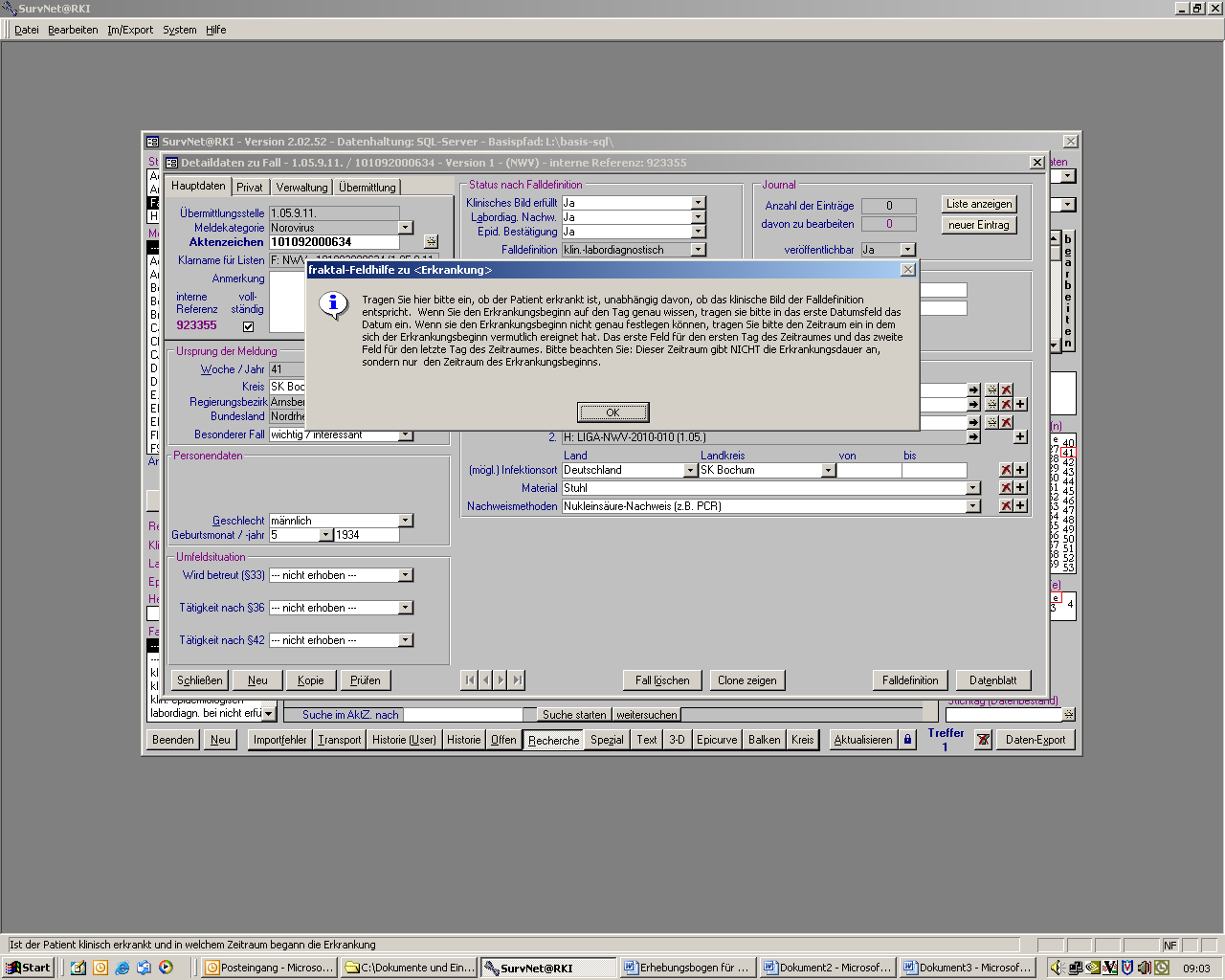 **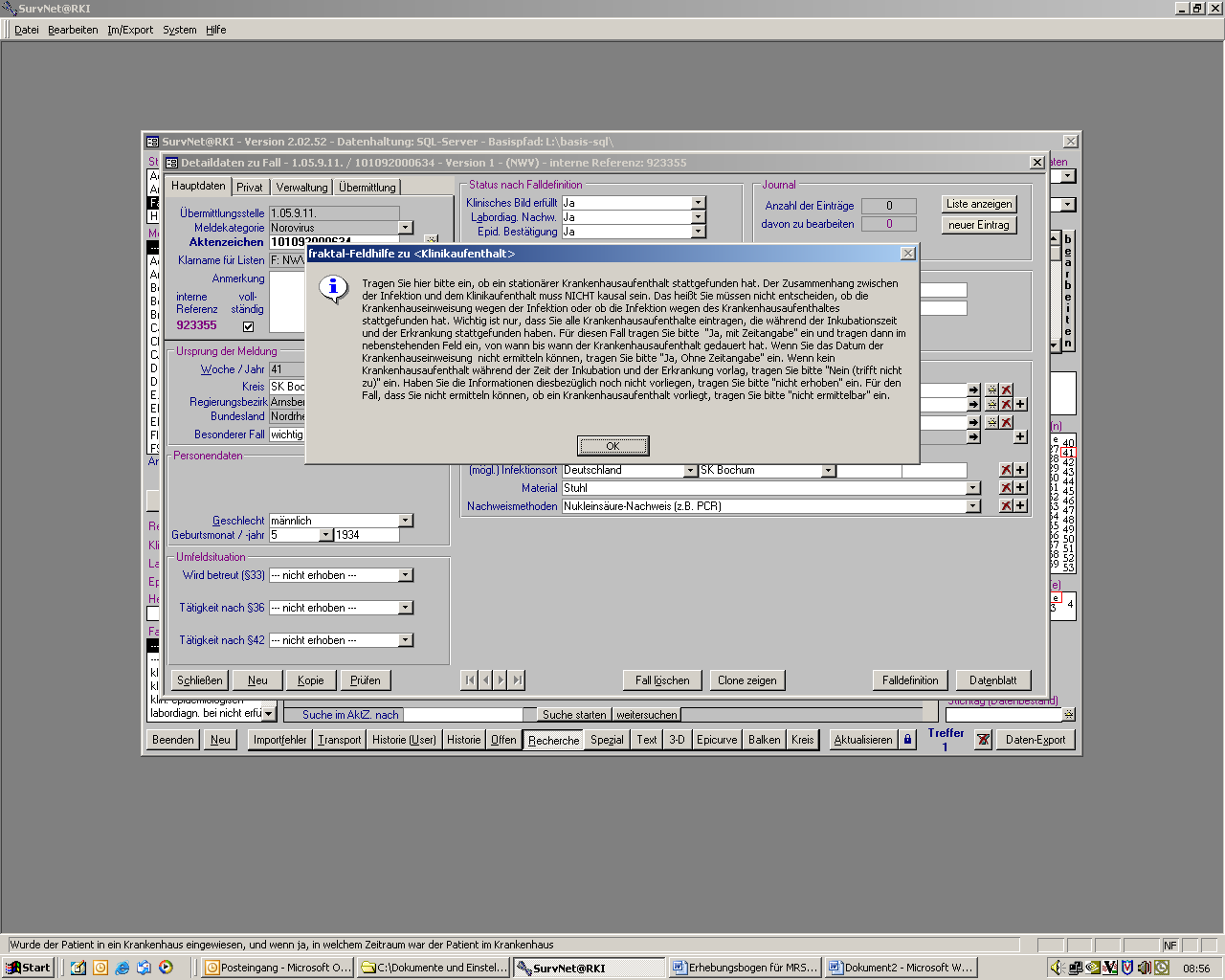 ***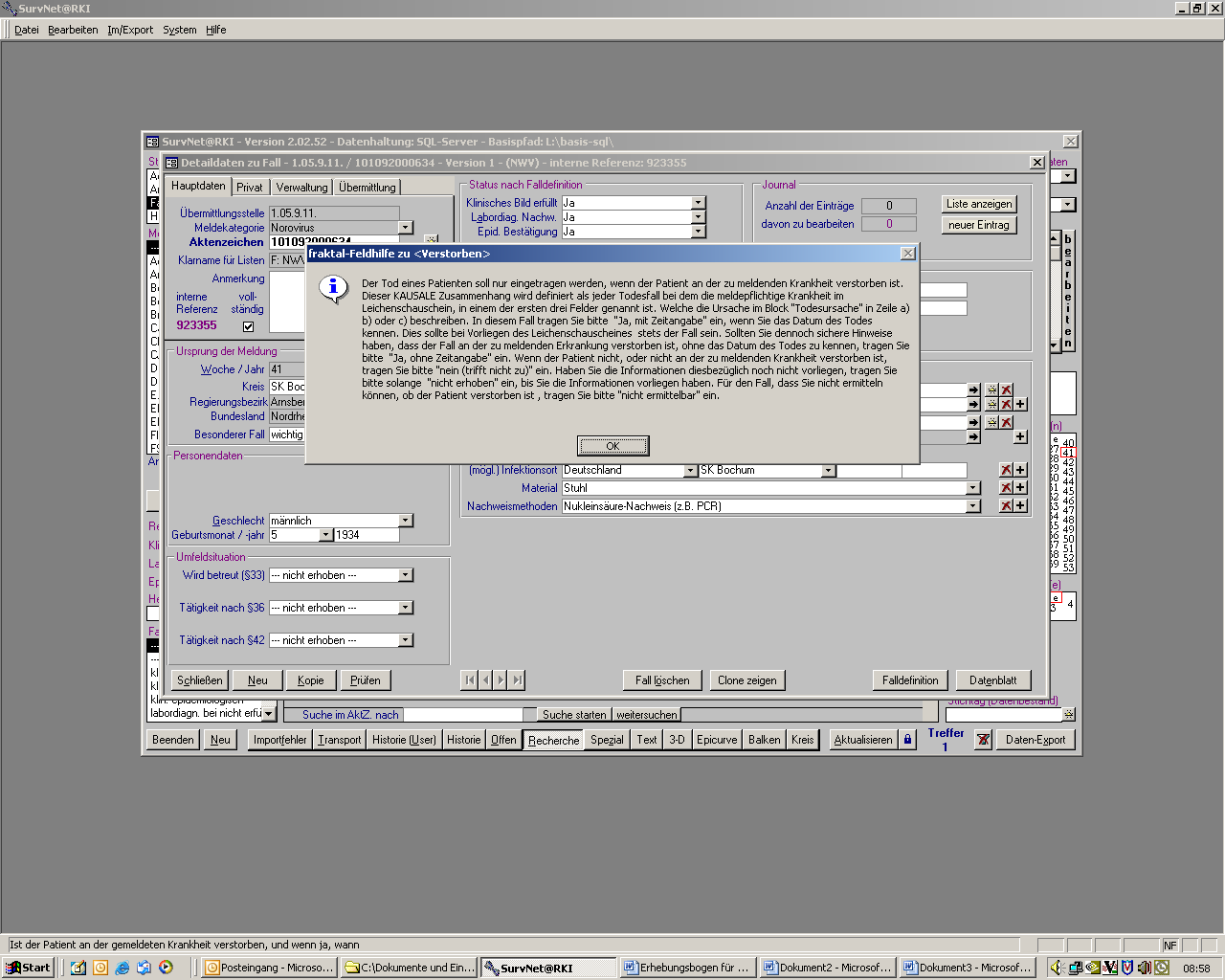 Fall-ID (Übertrag aus Fallliste ÖGD Report):Fall-ID (Übertrag aus Fallliste ÖGD Report):KrankenhausKlinik/Fachabteilung:Abnahmedatum:Untersuchungsmaterial: